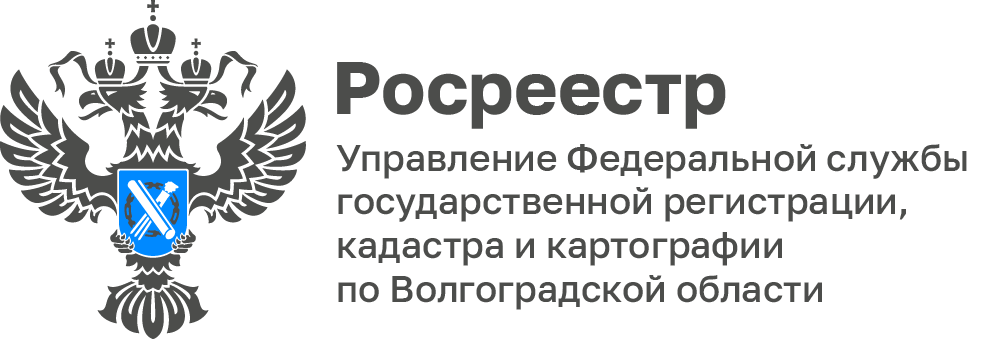 За 3 месяца в Волгоградской области исправлено 4320 реестровых ошибок в сведениях ЕГРН Волгоградский Росреестр в рамках реализации федерального проекта «Национальная система пространственных данных» ведет работу по исправлению реестровых ошибок в ЕГРН.В 1 квартале 2024 года были исправлены реестровые ошибки в отношении 4 320 объектов недвижимого имущества, среди которых наиболее распространенными стали ошибки в описании местоположения границ земельных участков. «Главная цель проведения работ по исправлению реестровых ошибок в описании местоположения границ земельных участков, границ муниципальных образований, населенных пунктов, территориальных зон, лесничеств – устранение неточностей в определении координат характерных точек границ земельных участков», — отметила Оксана Чеганова, заместитель руководителя Управления Росреестра по Волгоградской области.С уважением,Балановский Ян Олегович,Пресс-секретарь Управления Росреестра по Волгоградской областиMob: +7(987) 378-56-60E-mail: balanovsky.y@r34.rosreestr.ru